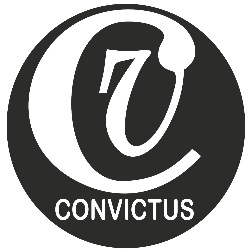 ВСЕУКРАЇНСЬКА БЛАГОДІЙНА ОРГАНІЗАЦІЯ«КОНВІКТУС УКРАЇНА»20 лютого 2023 р.ОГОЛОШЕННЯпро проведення конкурсних торгів (Тендеру)(далі – „Оголошення”)Всеукраїнська благодійна організація «КОНВІКТУС УКРАЇНА» (далі – «Організатор») оголошує конкурсні торги (тендер) на закупівлю текстильних виробів, а саме ковдри, подушки, термо-білизна та ін.,  для забезпечення реалізації проектів Організації.Конвіктус – це неурядова організація, яка працює у трьох країнах світу – Швеції, Естонії та Україні. Вже 15 років ми створюємо ефективні сервіси громадського здоров’я та підтримуємо вразливі категорії населення в Україні. Конвіктус Україна - надійний партнер державних установ та громадських організацій у реалізації програм протидії ВІЛ-інфекції, туберкульозу, іншим небезпечним хворобам, впровадженні програм роботи з уразливими дітьми та підлітками, розбудові допомоги жінкам і дітям, які постраждали від насильства.Джерело фінансування закупівлі Закупівля здійснюється в рамках всіх проєктів Організації, які реалізуються ВБО «Конвіктус Україна» за кошти грантів (субгрантів).В рамках проєкту "Гуманітарна допомога людям, які належать до ключових груп стосовно ризику інфікування ВІЛ-інфекцією, включно з людьми, які живуть з ВІЛ, для подолання викликів пов’язаних з зимовим періодом" що фінансується Elton John AIDS Foundation, проєкту «Підтримка зусиль у протидії туберкульозу в Україні», а також субгранту донором якого є Уряд США через департамент охорони здоров’я та соціального забезпечення США/Центри контролю та профілактики захворювань, Агентство США з міжнародного розвитку (USAID), в рамках договору про надання субгранту з Інститутом Пакт № 380-013814 від 01.10.2020 р. Благодійної програми «СОС Діти. Програма екстреної допомоги» Міжнародної благодійної організації «Благодійний фонд «СОС Дитячі Містечка» та з метою надання допомоги особам, які постраждали в наслідок воєнних дій, що розпочались 24.02.22 на території України, та/або перебувають у складних життєвих обставинах в рамках потреби одержувача. В рамках регіонального проєкту «Стійкість сервісів для ключових груп у регіоні Східній Європі та Центральній Азії» (#SoS_project 2.0), що реалізується консорціумом організацій, під керівництвом МБФ «Альянс громадського здоров'я» у партнерстві з БО «100% Життя», за фінансової підтримки Глобального фонду для боротьби зі СНІДом, туберкульозом та малярією. В рамках проекту «Забезпечення кейс-менеджменту ГЗН та програми порятунку життя для підтримки відновлення переживших ГЗН» субгранту від Міжнародного медичного корпусу (ММК) донором якого є USAID.Умови проведення конкурсних торгів (тендеру):1.	Надані учасниками конкурсного відбору конкурсні (тендерні) пропозиції мають бути дійсними без змін упродовж не менш ніж 30 (тридцяти) днів з дня їх подачі.2.	Ціни мають бути зазначені в гривнях, включаючи всі витрати, відповідно до вимог у специфікації.3.	Вимоги до цінової пропозиції, організаційні вимоги та спосіб оплати – як зазначено у специфікації.4.	Кінцевий термін подання цінових пропозицій – не пізніше 23  лютого 2023 року, 17.00. Всі пропозиції, отримані після кінцевого терміну, розгляду не підлягають.5.	Пропозиції, подані відповідно до цього оголошення та згідно із положеннями, визначеними у документах, що додаються, оцінюватимуться, виходячи із параметрів відповідності специфікації, якості та цінових показників, з урахуванням усіх витрат та суми податків.6.	Пропозиції повинні надсилатись електронною поштою, на адресу: e-mail: katerina.convictuszakupka@gmail.comГончарова Катерина +38 (099) 26844968.	Організатор залишає за собою право вимагати від учасників конкурсного відбору додаткові матеріали або інформацію, що підтверджує відповідність окремих положень пропозицій вимогам специфікації та/або юридичної особи, як учасника даного конкурсного відбору.9.	Організатор залишає за собою право приймати або відхиляти будь-яку цінову пропозицію відповідно до документації і власних Політик і Процедур та право припинити процедуру конкурсного відбору й відмовитися від всіх пропозицій у будь-який час до укладення договору, не несучи, при цьому, ніякої відповідальності перед учасниками конкурсного відбору.Будь-які питання щодо цього тендеру необхідно надсилати у письмовому вигляді електронною поштою на адресу katerina.convictuszakupka@gmail.comПосадова особа Організатора, уповноважена здійснювати зв'язок з учасниками:Гончарова Катерина, тел. +38 (099) 2684496, Склад конкурсної (тендерної) пропозиції:Додатки: 1.	Специфікація з Додатками 1,2,3 та 4.	ЗВЕРНІТЬ УВАГУ!Закупівля послуг, передбачених предметом закупівлі, за кошти субгранту, наданого відповідно до програми Уряду США через департамент охорони здоров’я та соціального забезпечення США/Центри контролю та профілактики захворювань, здійснюється без ПДВ (звільнення операції від податку на додану вартість та  оплату послуг без податку на додану вартість на підставі ст. 197.11 Податкового кодексу України, у зв’язку з тим, що надані послуги фінансуються за рахунок міжнародної технічної допомоги, яка надається відповідно до міжнародного договору Угоди між Урядом України і Урядом Сполучених Штатів Америки про гуманітарне і техніко-економічне співробітництво від 07 травня 1992 року в рамках реалізації проекту «Підтримка системи епідеміологічного нагляду за ВІЛ і системи управління/поліпшення якості лабораторій Міністерства охорони здоров'я України, покращення використання стратегічної інформації та розбудова потенціалу громадської охорони здоров'я в рамках Надзвичайної ініціативи Президента США з надання допомоги у боротьбі з ВІЛ/СНІД (PEPFAR)»).Закупівля послуг, передбачених предметом закупівлі, за кошти субгрантів, наданих відповідно до програм Глобального фонду для боротьби зі СНІДом, туберкульозом та малярією в Україні, здійснюється без ПДВ (відповідно до положень п. 26 підрозділу 2 розділу ХХ Податкового кодексу України та постанови Кабінету Міністрів України від 17.04.2013 р. № 284, тимчасово, на період виконання програм Глобального фонду для боротьби із СНІДом, туберкульозом та малярією в Україні, що виконуються відповідно до закону, звільняються від оподаткування податком на додану вартість операції з постачання на митній території України товарів (крім підакцизних) та надання послуг, якщо такі товари/послуги оплачуються за рахунок грантів (субгрантів), наданих відповідно до програм Глобального фонду для боротьби із СНІДом, туберкульозом та малярією в Україні, що виконуються відповідно до закону).Закупівля іншої частини послуг, передбачених предметом закупівлі, за кошти інших донорів, може здійснюватися з ПДВ.  СКЛАД ТЕНДЕРНОЇ ПРОПОЗИЦІЇТендерна пропозиція у формі Додатку 1 до Тендерної пропозиції, комерційної пропозиції, офіційного листа;Документи, які підтверджують відповідність технічним та кваліфікаційним вимогам (див. таблиці вище);Також, просимо додати до Вашої тендерної пропозиції уставні документи та будь-які інші документи, що, на Вашу думку, можуть бути корисними для оцінки пропозиції (наприклад, рекомендаційні листи, тощо).ПРАВИЛА ОФОРМЛЕННЯ ТЕНДЕРНОЇ ПРОПОЗИЦІЇУчасники можуть подавати пропозиції на електронні пошту (Указ Президента України №64/2022 від 24 лютого 2022 року «Про введення воєнного стану в Україні»).Учасники можуть подаватись як на усі лоти, так і на будь-який один лот.Всі копії будь-яких документів, що включаються в тендерну пропозицію, мають бути обов’язково завірені підписом учасника, а якщо учасником є юридична особа або ФОП, що використовує у своїй господарській діяльності печатку, то печаткою та підписом уповноваженої особи. До тендерної пропозиції повинні додаватись документи, які посвідчують право такої уповноваженої особи підписувати тендерну пропозицію (наказ про призначення керівника або довіреність) (зазначена вимога стосується лише юридичних осіб).Надані копії документів мають бути розбірливими та якісними.Відповідальність за достовірність наданої інформації в своїй тендерній пропозиції несе учасник.Строк дії тендерної пропозиції повинен становити не менше 30 календарних днів з дати розкриття тендерних пропозицій. У разі, якщо тендерна пропозиція надійшла після спливу кінцевого терміну приймання тендерних пропозицій, то конверт з такою тендерною пропозицією не розкривається та не розглядається. До участі у оцінці тендерних пропозицій Комітетом із затвердження закупівлі Організатора допускаються тендерні пропозиції, які повністю відповідають умовам цього Оголошення. Підписанням та поданням своєї тендерної пропозиції учасник погоджується з наступним:Учасник ознайомлений	з Кодексом поведінки постачальників (http://network.org.ua/projects/nuo/purchase.php ).участь у закупівлі пов’язаних осіб або ж змова учасників конкурсних торгів забороняється. У разі виявлення таких фактів, результати закупівлі буде відмінено або договір з відповідним постачальником буде достроково розірвано в односторонньому порядку з поверненням всього отриманого таким постачальником за договором та відшкодуванням збитків завданих Організації.Додаток 1 до Специфікації на закупівлю текстильних виробів, а саме ковдри, подушки, термо-білизна та ін.,Будь ласка, заповніть та підпишіть цю форму на знак підтвердження вашої згоди із наведеними нижче умовами.Кому: ВБО «КОНВІКТУС УКРАЇНА»Пані та/або панове!Після розгляду Тендерної документації, отримання якої цим підтверджується, ми, що підписалися нижче, пропонуємо виконувати продаж та адресну поставку  текстильної продукції відповідно до зазначеної Тендерної документації за цінами, що визначені у документі, що додається, та що є частиною цієї Заявки.У разі прийняття нашої Заявки ми зобов’язуємося надати гарантії виконання у формі, у розмірі та в межах часових рамок, визначених у Тендерній документації.Ми гарантуємо, що ця Заявка залишатиметься в силі протягом Строку дії Заявки, зазначеного у Тендерному оголошенні, та гарантуємо, що ми нестимемо зобов'язання за нею і вона може бути прийнята у будь-який момент до завершення Строку дії Заявки.Ми погоджуємось на звільнення операції від податку на додану вартість та  оплату послуг без податку на додану вартість відповідно до положень п. 26 підрозділу 2 розділу ХХ Податкового кодексу України та постанови Кабінету Міністрів України від 17.04.2013 р. № 284, тимчасово, на період виконання програм Глобального фонду для боротьби із СНІДом, туберкульозом та малярією в Україні.До моменту підготовки та підписання Договору ця Заявка, разом із вашим письмовим підтвердженням прийняття такої Заявки та повідомленням про виграш у тендері, становить Договір між нашими сторонами, що має обов'язковий характер.Ми розуміємо, що ваша організація не зобов'язана приймати Заявку із найнижчою заявленою ціною або будь-яку іншу Заявку, яка може бути вами отримана.Ми засвідчуємо/підтверджуємо, що маємо належні права для укладання Договору.Дата: ________________ 2023 р.[підпис]	Додаток 2 до Специфікації на адреснупоставку текстильної продукціїЗагальна інформаціяБудь ласка, заповніть таблицю нижчеДата: ________________ 2023 р.[підпис]	[що виступає у якості]Що має належні повноваження на підписання Заявки від імені та за дорученнямДодаток 3 до Специфікації на виготовлення та адреснудоставку текстильної продукціїБудь ласка, заповніть наведену нижче таблицю на підтвердження виконання вимог Специфікації.Дата: ________________ 2023  р.[підпис]	
Додаток 4 до Специфікації на виготовлення та адреснудоставку текстильної продукціїЦінова пропозиціяПерша закупівля становить 75 ковдр і подушок,  та 75 комплектів термобілизни*Список необхідних товарів - не є остаточним, може змінюватись протягом дії угоди.  Пропозиції надавати разом з фото.

Організація не переслідує обрання конкретної торгової марки.

Організацією приймаються пропозиції на товари, які мають подібні характеристики і забезпечують результати, які є еквівалентними або кращими за ті, які необхідніДата: ________________ 2023 р.[підпис]Адреса для листування: 01024, Київ-24, а/с № 133рах. (IBAN): UA 31 322313 0000026000010043333 МФО 322313, ЄДРПОУ 35210880(044) 592 58 47, www.convictus.org.ua, uaconvictus@gmail.com1.Повна назва учасника2.Юридична адреса учасника3.Фактична адреса учасника4Електронна пошта5Керівник компанії: посада, ПІБ6Контактний номер телефону керівника 7Контактна особа з питань подання Заявки8Номер телефону контактної особи9Наявні технічні можливості10Кількість персоналу№Критерії СпецифікаціїПідтвердження відповідності критеріям або зазначення відхилення від критеріїв. КоментаріЗаявник має достатній потенціал на виготовлення та адресної доставки текстильної продукції, відповідно до критеріїв, описаних в пункті.3 Специфікації (перелік обладнання, кількість персоналу та ін.)Наявність досвіду роботи в сфері виготовлення та адресну доставку текстильної продукції, підтверджений документально (рекомендаційні листи, перелік клієнтів)Наявність власних технічних можливостей для забезпечення власне продажу тестильної продукції  та суміжної продукції в текстильній галузіНаявність технічної можливості пакування тиражів.Можливість виконувати індивідуальні ексклюзивні замовлення Наявність можливості та умови доставляти тиражі в офіс замовника:м. Київ, вул. Басейна, ½ 3 поверх без ліфтум. Київ, вул. Ярославська, 26м. Київ, вул. Осіповського 9м. Обухів мкр. Яблуневий 17 кв.16м. Васильків, вул. Декабристів, 135 с. Стайки (Київська область)пгт Верховина (Івано-Франківська область)Наявність можливості здійснювати вантажні роботи по завантаженню/розвантаженню текстильної продукції №Найменування продукціїВартість без ПДВ 1 штВартість без ПДВ До 50 штВартість доставки та вантажних робітВартість доставки та вантажних робітЗагальна вартістьЗагальна вартістьЛОТ 1Ковдра з овечої вовни в мікрофібрі.Ковдра, наповнювач овеча вовна, чохол стьобаний з мікрофібри, розмір 140x205 см. Густина наповнювача 600 г/м2. Упаковка у пакувальну сумку.ЛОТ 2Ковдра з холофайберу в мікрофібрі.Ковдра, наповнювач холофайбер, чохол стьобаний з мікрофібри, розмір 140x205 см. Густина наповнювача 600 г/м2. Упаковка у пакувальну сумкуЛОТ 3Подушка з кулькою холофайберу. Розмір 50*70. Застібка наволочки на блискавку. Матеріал чохла бязь.ЛОТ 4Термобілизна  (легінси та кофта) універсальна. Тканина-для низьких температур, тепла, добре пропускає піт, зберігаючи при цьому тепло і не викликає відчуття мокротиння, допомагає тримати постійно однакову температуру тіла, бажано анатомічний крій. (розміри : чол. М – 11комп;L -7 комп; XL - 8 комп; XXL - 4 комп; XXXL – 1 комп;Жін. XS-1 комп; S - 7 комп; M - 22 комп;   L - 10 комп; XL - 4 комп.)